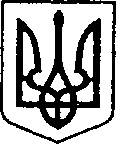 УКРАЇНАЧЕРНІГІВСЬКА ОБЛАСТЬН І Ж И Н С Ь К А    М І С Ь К А    Р А Д АВ И К О Н А В Ч И Й    К О М І Т Е ТР І Ш Е Н Н Явід	10 вересня 2020р.		м. Ніжин					№ 315Про фінансування видатків, пов’язанихз придбанням питної водиВідповідно до  статей 40, 42, 53, 59 Закону України «Про місцеве самоврядування в Україні», Регламенту виконавчого комітету Ніжинської міської ради Чернігівської області VІІ скликання, затвердженого рішенням виконавчого комітету Ніжинської міської ради Чернігівської області VІІ скликання від 11.08.2016 р. № 220, «Міська цільова програма заходів з відзначення державних та професійних свят, ювілейних та святкових дат, відзначення осіб, які зробили вагомий внесок у розвиток Ніжинської міської ОТГ, здійснення представницьких та інших заходів на 2020 рік» затвердженої рішенням Ніжинської міської ради від 24.12.2019 року№7-65/2019 «Про затвердження бюджетних програм місцевого значення на 2020 рік»виконавчий комітет Ніжинської міської ради вирішив: 1.Доручити відділу господарського забезпеченняапарату виконавчого комітету Ніжинської міської ради (Дмитрієву С.В.) придбатибутильовану воду (вода «Еталон» 18.9 л), для забезпечення проведення офіційних прийомів, засідань колегіальних робочих (дорадчих) органів міської ради та її виконавчих комітетівна загальну суму 330.00 грн.(триста тридцять грн.00 коп.).2.Фінансовому управлінню Ніжинської міської ради виділити виконавчому комітету Ніжинської міської ради кошти у сумі 330.00 грн.на виконання п.1 даного рішення за рахунок «Міська цільова програма заходів з відзначення державних та професійних свят, ювілейних та святкових дат, відзначення осіб, які зробили вагомий внесок у розвиток Ніжинської міської ОТГ, здійснення представницьких та інших заходів на 2020 рік», КПКВК 0210180 КЕКВ 2210.3.	Відділу з питань організації діяльності міської ради та її виконавчого комітету (Доля О.В.) забезпечити оприлюднення цього рішення протягом п’яти робочих днів з дати його прийняття на офіційному сайті Ніжинської міської ради.4.	Контроль за виконанням цього рішення залишаю за собою.Міський голова									А. ЛІННИК